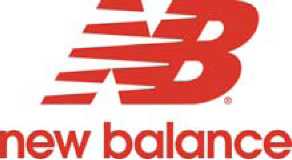 Erkekler 35 - 39Erkekler 35 - 39Erkekler 35 - 39Erkekler 40 - 44Erkekler 40 - 44Erkekler 40 - 44Erkekler 45 - 49Erkekler 50 - 54Erkekler 60 - 64Erkekler 65 - 69Sıra        G.No Ad467 NURI ENGIN KAVUKCUOGLU EÜlkeTURD.Yılı Kulüp1948 YOK0:40:1010km	Net Zaman1:21:24 1:28:58Erkekler 70 - 74Sıra        G.No Ad1	745 SABRİ HERİŞCinEÜlkeTURD.Yılı Kulüp1943 ÇAGET5km0:32:2710km	Net Zaman1:05:51 1:12:28Bayanlar 35 - 39Bayanlar 35 - 39Bayanlar 40 - 4420	37	GULENDER CİMSİT	K	TUR	19661230	SİBEL GÜMÜŞ	K	TUR	19671027	MUSTESNA ERKAHRAMAN	K	TUR	1967440	HÜLYA AKSOY	K	TUR	1967374	ŞEHNAZ BERKER TÜFEKÇİ	K	TUR	196825	3	DİDEM ÇUKUR	K	TUR	196726	1953	MERİÇ ULUŞAHİN	K	TUR	196527	44	FERİDE FATMA ÇELENK	K	TUR	19681343	HÜLYA AYIN	K	TUR	19651329	ESEN CEBECİ	K	TUR	1965YOK	0:44:16	1:25:47	1:33:56YOK	0:45:13	1:30:24	1:40:14HAREKET CANDIR	0:47:34	1:33:08	1:42:55PALESTRA FİTNESS CLUP	0:47:40	1:37:53	1:48:07YOK	0:48:54	1:40:55	1:50:03YOK	0:48:51	1:41:03	1:51:01YOK	0:50:48	1:43:01	1:53:59YOK	0:48:57	1:42:26	1:54:36YOK	0:52:53	1:44:38	1:55:38ŞEKERBANK İŞLETME VE TARIM BANK  n.a.	n.a.	DNFBayanlar 55 - 59Sıra        G.No AdBayanlar 60 - 64G.No Ad705 EİLEEN AYDINLAR673  SEYHAN CIVANLAR621   CLAUDİA AZİZOĞLU1083   ISABELLE DE CROİSİLLESSıra1SıraG.NoAdCinÜlkeD.YılıKulüp5km10kmNet Zaman11777ESER AKİŞETUR1978YOK0:17:500:34:440:38:322856MEHMET BOZTEPEETUR1978BOĞAZİÇİ ÜNİVERSİTESİ SPOR KULÜB0:19:180:37:570:42:013714BERRY NAEETUR1975HİLLSİDE CİTY CLUB0:20:260:41:000:45:234545CENGİZ KARAMANLIETUR1976ÇAYIROVA GENÇLİK VE MASTERLER K0:22:130:43:240:48:1151611ÖMER YENİETUR19774RUNNER0:22:110:44:390:49:1861412UMUT IŞIKETUR1977BABAESKİSPOR0:23:010:44:510:49:3871648GOHAREL LOICEFRA1976NO0:23:120:45:270:50:0581065ABDURRAHMAN YILDIRIMETUR1974İSTANBUL MASTERLER0:22:480:45:430:50:339325GÖKHAN BAŞARANETUR1977YOK0:24:010:46:160:50:5310691FİKRET GÜNGÖRETUR1974YOK0:23:430:46:100:50:5611435TAYLAN ÇELİKKAYAETUR1974YOK0:23:370:46:240:51:08121002ÇETİN ALTINKUMETUR1978YOK0:24:140:46:420:51:2513904MELİH TANETUR1975YOK0:23:390:46:450:51:33141234KAYHAN TUĞAYETUR1977YOK0:23:330:46:520:51:4815742MURAT YILDIRIMETUR1978YOK0:23:360:47:140:52:1716925MEHMET SERDER SELIŞIKETUR1976YOK0:24:420:47:380:52:3817589AYTUĞ AKARETUR1975YOK0:24:430:47:590:52:51181728Yasemin GöktaşETUR1974YOK0:24:340:48:120:53:0819418MUSTAFA ŞENAYETUR1977YOK0:24:490:48:360:53:31201639TOLGA GÜLERETUR1976YOK0:24:370:48:380:53:3621115ULAŞ ÖNOLETUR1977YOK0:25:070:48:500:53:4322474CEM AKIŞETUR1978YOK0:25:140:48:500:53:54231168ŞÜKRÜ ETEETUR1974YOK0:25:110:48:580:54:1524318SEBASTIEN PONCEEFRA1974CROSSFİT340:24:590:49:380:54:33251019TEVFİK DEMİRSOYETUR1978YOK0:25:160:49:390:54:4026825DENİZ BİLGENETUR1978YOK0:25:260:49:550:54:47271154AŞKIN KARAKOLETUR1977YOK0:25:510:50:100:54:5428337ŞÜKRÜ ÇETİNETUR1974SAMANDIRA TOLGA ÇINAR KIZ MESLEK0:25:470:49:580:54:59291610GÜLTEKİN ÇIKLAÇEKİÇETUR19754RUNNER0:24:360:49:530:55:0030456ÇAĞLAR İNANETUR1975YOK0:25:120:50:060:55:3631232SERKAN ERMİŞETUR1975CROSSFİT340:23:480:50:240:55:38321571BÜLENT ŞAHİNETUR1975İOG0:24:250:50:040:55:42331540KADİR KOCAERETUR1978IOG0:25:040:50:190:55:43341280EMRE EROLETUR1975RUNBUSTERS0:26:130:50:460:55:4635919ENGİN ADERETUR1978YOK0:26:310:50:450:55:4936659AHMET AYDIN ILHANETUR1978YOK0:25:440:50:220:55:56371013KURT ÖNALPETUR1978İSTANBUL KOŞU KUVVETLERİ0:25:590:50:580:55:57381117İDRİS YILMAZETUR1974YOK0:25:130:50:140:55:59391028GİRAY CURGUNLUETUR1977YOK0:25:260:50:430:56:014019FATIH KOCAMANETUR1978ADIM ADIM0:24:340:50:410:56:21411547ÖNDER ÖZYILMAZETUR1977YOK0:27:540:51:100:56:2442143OZAN ACARETUR1976YOK0:26:400:51:290:56:40431548ÖZGÜR ÖKTEMETUR1976YOK0:24:390:51:040:56:45441185KUTHAN ERKAYAETUR1975YOK0:26:380:51:260:56:49451100HALUK BURÇİN AKIETUR1977YOK0:25:350:51:430:57:0546690ALPASLAN TOMUSETUR1974YOK0:26:060:51:380:57:1147614MEHMET ŞAKİR TAŞKESENETUR1975YOK0:26:490:51:570:57:1348534EMRE YARDIMETUR1978YOK0:27:320:51:560:57:1649945AKİF CAHİT ERDOĞANETUR1974YOK0:25:340:51:280:57:2050845TÜRKER TUNALIETUR1975TEAM ISTRUNBUL0:26:010:51:530:57:4151355OZAN ORÇUNUSETUR1978YOK0:26:080:51:570:57:43521724ALPEREN ÇETİNETUR1978YOK0:26:480:52:250:57:4653743COŞKUN ÖZAŞÇILARETUR1977İSTANBUL ORİENTEERİNG SPOR KULÜ0:26:230:52:160:57:47541270SERKAN ALKANETUR1975YOK0:26:300:52:290:57:4755295İLKER LAÇALARETUR1976YOK0:26:560:52:440:57:5256324KAAN UYGURTÜRKETUR1974YOK0:27:010:52:420:58:0057398TUNÇ SAMURKAŞETUR1977YOK0:26:570:52:350:58:1258624ÖNDER KARTALETUR1974YOK0:26:270:53:050:58:46591712HASAN SERHAN SÜZERETUR1977YOK0:25:380:53:230:58:4760752DAVUT TELLİOĞLUETUR1974YILDIZ PARKI0:26:390:53:090:58:4861674SENCER BERRAKETUR1975YOK0:27:360:53:310:59:05621445MERT YÜZSEVERETUR1977YOK0:27:240:53:420:59:22631881YUNUS SAMİ CELEBİLERETUR1974YOK0:27:410:53:550:59:23641660EVREN UGURSOYETUR1977YOK0:27:550:54:260:59:3265799MURAT TUMAYETUR1974YOK0:27:520:53:570:59:4666488SERDAR ELGÜNETUR1975HİLLSİDE0:27:070:54:110:59:4867948SALİM AKDAŞETUR1978İSTRUNBUL0:27:490:54:240:59:5268955ERAY UNALETUR1978THE HOUSE CAFE0:27:310:54:031:00:06691010YÜCEL BİLİCİETUR1974YOK0:28:240:54:061:00:0670473MERT KALAFATOGLUETUR1978YOK0:27:230:54:271:00:0671996MUSTAFA SEÇKİNETUR1975YOK0:27:230:54:351:00:1572426ALİ GÜLERETUR1978SUPERFRESH0:27:330:54:331:00:1673352ERDOĞAN KİRPİETUR1977ANADAK0:27:240:54:441:00:1974947BERK TUFEKCİETUR1977YOK0:29:570:54:451:00:2475555BURAK BOSLUKETUR1975YOK0:28:250:55:111:00:43SıraG.NoAdCinÜlkeD.YılıKulüp5km10kmNet Zaman76359FATİH PEKİYİETUR1976ADIM ADIM0:27:280:55:021:00:48771400MEHMET MESUT TAHTACIETUR1976YOK0:27:410:55:031:01:0278543TAHA GÖKDENİZETUR1977YOK0:28:490:55:231:01:0279431SERKAN OZDEMIRETUR1977YOK0:29:000:55:171:01:0380261ADEM SUCUOĞLUETUR1974YOK0:27:570:55:241:01:0581298BAYRAM AKBAŞETUR1978ÇAYIROVA GENÇLER VEMASTERLER A0:28:280:55:311:01:1882728YAKUP TANRIVERMİŞETUR1974ING EMEKLİLİK KOŞU KULÜBÜ0:27:540:55:211:01:238381UMIT CELIKETUR1975YOK0:29:320:55:561:01:3784331CEMIL OZSONMEZETUR1974YOK0:29:450:56:321:01:4185912A.SERKAN ARMANETUR1976YOK0:28:250:56:071:01:5686640MUHARREM IŞILTANETUR1976YOK0:29:350:56:411:02:0087536ALİ RUHİ AŞARETUR1976YOK0:29:370:56:431:02:0288754ZİYA TELLİOGLUETUR1976YOK0:27:400:56:241:02:23891529OZGUR MEHMET SUSLUETUR1975TOFAŞ ADIM ADIM0:29:110:57:071:02:36901023CEM ŞERİKETUR1978YOK0:30:190:57:031:02:5291584ANIL ÜNANETUR1976YOK0:28:470:57:091:02:5792106EFE YAZICIETUR1976YOK0:28:480:57:091:02:5893715BASRİ SERDAŞETUR1974ADIM ADIM0:29:030:57:181:02:5894310HALUK TELKESETUR1975YOK0:28:430:57:111:03:2495414GÜNCEL ÖZAKETUR1977YOK0:29:020:57:331:03:3396637VOLKAN BAŞETUR1978YOK0:30:030:57:401:03:3597993CEM EZERETUR1975YOK0:30:130:58:041:03:53981492MEHMET ÜNAL DURMUŞETUR1976YOK0:27:510:57:231:03:5499696ZAFER ERKANARETUR1974YOK0:29:270:57:411:03:561001612SERVET HAYDAR KARABAŞETUR1976YOK0:30:550:58:431:04:08101974SİNAN EROĞLUETUR1978ADIM ADIM0:29:070:58:231:04:241021201GÖRKEM KOÇETUR1974YOK0:28:060:57:511:04:331031542BURAK ÖZMIHÇIETUR1977HILLSIDE TRIO0:29:230:58:551:04:50104145EDİZ BURLAETUR1976YOK0:29:340:59:171:05:08105894MEHMET ÖZELETUR1974YOK0:29:340:59:121:05:15106335UĞUR GÜRSESETUR1976YOK0:28:580:58:451:05:21107466BÜLENT SAÇAKETUR1977YOK0:30:220:59:391:05:221081272MEHMETALP SÖNMEZETUR1976YOK0:31:280:59:091:05:36109394VOLKAN GERDANETUR1976YOK0:28:070:58:521:05:48110522DİRENÇ BOZKURTETUR1977YOK0:29:540:59:351:05:551111584GÖKHAN GEREZLİOĞLUETUR1978AKUT0:29:550:59:571:05:56112114CENK KURTETUR1977YOK0:29:271:00:151:06:391131121BASRİ ORTAETUR1974YOK0:28:561:00:041:06:43114902EMRE HAYRETCİETUR1975YOK0:29:491:00:251:06:55115994SEVAN DEĞİRMENCİĞLUETUR1976YOK0:29:371:00:111:07:03116604HÜSEYİN BALCIETUR1976HİLLSİDE TRİO0:30:051:00:071:07:301171118AHMET BALCIETUR1975YOK0:29:591:01:211:07:321181216OĞUZ KUZUCUETUR1974YOK0:33:571:01:571:07:39119136BORA GURAYETUR1976YOK0:28:091:00:511:07:491201045ALEX PEREZ LORCAEESP1976DIRTY0:30:301:01:041:07:50121363EMRE ŞENERETUR1978YOK0:30:121:01:251:07:58122699MURAT EROLETUR1978ADIM ADIM0:30:191:01:291:08:0312321REMZİ AYKUT ÇANKAYAETUR1977YOK0:31:431:01:431:08:09124687ÖZDEK DOĞA YARMANETUR1974YOK0:30:231:02:071:08:401251774FATİH MURAT TUNCETUR1974CLUPSPORİUM0:31:511:02:131:08:5112693HUSEYIN ERCUMENT AKILLIETUR1976YOK0:30:451:02:121:08:521271235ALİ YAĞMURETUR1975YOK0:29:391:02:161:09:08128242LÜTFİ CEM AKBAYETUR1974YOK0:30:161:02:341:09:15129404EMRAH EYİDOĞANETUR1978YOK0:31:441:03:061:09:351301564BORA BUYUKHATIPOGLUETUR1974YOK0:30:331:02:491:09:42131255FATİH GUNDOGDUETUR1975MYCLUB0:31:431:03:461:09:46132959ALPER LEVİETUR1977YOK0:34:131:04:331:09:58133377ATİLLA ATALAYETUR1974YOK0:32:271:04:031:10:371341822REFİK MEYDANETUR1978YOK0:32:591:04:281:10:421351167YENER ZAKUTETUR1976MACFİT0:29:041:03:181:10:59136693EMRE SANCAKOĞLUETUR1977ING BANK0:32:371:04:541:11:171371221TUGAN TEZCANERETUR1978YOK0:31:421:05:171:11:461381003MURAT TUZUMETUR1978YOK0:34:181:05:481:12:121391105ERDEM KEÇECİETUR1977YOK0:33:081:05:501:12:16140206ALPER DALKILIÇETUR1978KLİMAPLUS0:33:101:06:081:12:40141840İHSAN YELKENCİOĞLUETUR1976YOK0:33:251:05:511:12:531421555HAKAN BARUTETUR1977YOK0:33:431:06:371:12:531431051PINAR GÜNGÖRETUR1976YOK0:34:151:06:181:12:57144511DAGHAN INALETUR1978YOK0:32:161:05:541:13:01145884UFUK TEZCANETUR1974YOK0:32:001:05:501:13:2714620YUNUS ARSLANETUR1977YOK0:32:331:06:011:13:29147917EMİN ÖZGÜRETUR1974ADIM ADIM0:34:001:07:071:13:48148500OKAN AKYILDIZETUR1976YOK0:33:011:07:541:14:281491568MUHAMMED ŞİMŞEKETUR1978YOK0:33:421:08:021:14:401501145UTKU UYSALETUR1974YOK0:34:171:08:031:14:47SıraG.NoAdCinÜlkeD.YılıKulüp5km10kmNet Zaman1511059ÖZGÜR ESİRGENETUR1978YOK0:35:071:08:121:15:20152611EMRE ATALAYETUR1978CBL RUNNİNG TEAM0:32:321:09:281:15:3315334ABDULLAH SAFİETUR1974YOK0:38:111:09:461:15:34154518HAKAN AYDINETUR1977ADIMADIM0:35:011:09:041:15:53155698HASAN KUTLUETUR1976ADIM ADIM0:35:161:09:161:16:02156833MEHMET ZEMBİLLİETUR1974YOK0:36:461:09:031:16:04157402FUAT ERMANETUR1977YOK0:36:061:09:331:16:12158719MEHMET GÜLVERETUR1974ING EMEKLİLİK KOŞU KULÜBÜ0:35:311:09:221:16:141591208SELİM SERHAT HARMANKAYETUR1978YOK0:34:421:10:291:17:11160501İLKER ONUR AKDOĞANETUR1976YOK0:33:011:11:271:17:39161502HAKAN ÇAKIRETUR1976YOK0:35:031:10:571:18:11162362ORKUN SÜERETUR1975YOK0:36:271:10:561:18:311631209MURAT ÇOLAKETUR1978YOK0:34:411:10:541:18:52164646BURÇ SEVENETUR1975DELOİTTE0:34:471:10:471:18:54165581TEVFİK KORETUR1977ADIM ADIM0:36:591:11:511:19:0616682EMİN BULENT IKİİSİKETUR1975BAL KAYMAK0:38:511:12:471:20:4216756İLKER YÖNEYETUR1976YOK0:38:541:14:161:21:17168490ALPER ÖZPINARETUR1974YAYUTA0:38:541:14:161:21:17169230BARIŞ ARKUNETUR1974MSC0:39:221:15:531:23:221701322CUMHUR AKMEŞEETUR1977ŞEKERBANK0:36:181:14:371:24:151711354MUSTAFA ÖZELETUR1977YOK0:39:501:15:121:24:151721734BİLAL BAYDOĞANETUR1977YOK0:37:081:16:031:24:371731284SINAN SENOKETUR1976YOK0:40:011:17:291:25:231741308KAAN BOYNERETUR1978YOK0:37:101:16:021:25:28175554ORÇUN TARIK EKEETUR1977YOK0:36:511:16:221:25:30176539ERDEN ALP ERDENETUR1974YOK0:36:541:17:071:25:491771306MURAT USTAETUR1975VEPA0:36:291:18:301:27:18178258TİMUR ERGÜNETUR1974YOK0:41:371:18:571:27:211791369SERKAN RUHİ ÜNALETUR1975YOK0:40:111:17:521:28:00180415S. DİLSİZETUR1975YOK0:39:471:20:121:28:451811229ÖNER TEKİNETUR1978YOK0:44:181:23:481:31:3418254AZEM HASTURKOGLUETUR1977YOK0:42:331:25:411:32:521831399CEM AKTAŞETUR1977YOK0:41:361:23:481:33:20184855TOMAS BHOSEEFIN1974NO0:41:101:24:141:33:32185854MELİH ÖZGÜLETUR1978YOK0:41:101:24:151:33:32186312SEMİ KARABAYETUR1977YOK0:43:431:25:221:33:541871376TİMUR ÇARKETUR1976YOK0:43:481:26:141:34:50188198ÖZGÜR KONGURETUR1976KLİMAPLUS0:52:041:28:541:37:411891408TUNÇ YERLİETUR1976ADIM ADIM0:44:521:28:411:37:521901352MUSTAFA BAŞAR ERDENETUR1976YOK0:43:011:29:311:39:45191533CİHAN ERBEZERETUR1975YOK0:50:081:36:131:45:041921348MELİH ERSÖZETUR1978YOK0:50:301:36:061:46:48193233CAN YILMAZKAYAETUR1976YOK0:46:461:35:391:46:58194665METE BIYIKLIETUR1976YOK0:48:441:37:091:47:251951372SÜLEYMAN SEÇKİN GÜVENETUR1974YOK0:52:501:38:421:47:5819666İSMAİL EMRE BARDAKETUR1976RUNMATE0:46:341:40:221:53:091971556AYTUĞ POYRAZETUR1978KLIMAPLUS1:06:092:08:422:23:04198525LEVENT TEKİNETUR1976ADIM ADIM0:46:251:29:26DNF199975CEM ÖZATETUR1978YOK0:30:08n.a.DNF2001903KEMAL BİTİRİMETUR1974YOKn.a.n.a.DNF2011338HAKKI TURAN ÖZDAMARETUR1977ŞEKERBANK İŞLETME BANKACILIĞIn.a.n.a.DNF202291HAKKI BÜYÜKKAHRAMANETUR1977YOKn.a.n.a.DNF2031351MURAT AYBARETUR1977İŞLETME VE TARIM BANKACILIĞIn.a.n.a.DNFSıraG.NoAdCinÜlkeD.YılıKulüp5km10kmNet Zaman11732MICHAEL TRANCHARDEFRA1973FIT TRIATHLON0:20:030:39:300:43:3021259ERKAN ERKALETUR1973BOSH0:22:040:43:230:47:5231068İSA ATARETUR1972İLKUVEZ BLD SPOR ORDU0:22:520:45:080:49:4341029CEM BOYDAŞETUR1972IOG0:23:040:45:180:50:1051101İBRAHİM YILMAZETUR1971YOK0:23:490:47:470:52:0861268TEVFİK ŞEMS NAİPOĞLUETUR1970TEAM GREYT0:24:090:48:010:52:5671175AYTAÇ DİREKETUR1973YOK0:24:230:47:530:52:5881253TUNCAY GÜRSOYETUR1970BOSCH SPOR KULUBÜ0:24:200:48:350:53:459628ALEXANDR JONASECZE1972NO0:24:170:48:350:53:5210249LUCA CAMPAGNAEITA1972UDİNESE0:26:110:49:220:53:56111254SEVGİN IŞIKETUR1972BOSCH SPOR KLÜBÜ0:24:380:49:090:54:3612839FATİH YILDIRIMLIETUR1973MAC G MALL0:24:540:49:090:54:45131405SERKAN BENZİNCİETRNC1973NO0:25:540:50:010:54:4914694MEHMETAKGÜNETUR1971INGBANK0:25:120:50:070:55:2615853YAŞAR HAZARETUR1970YOK0:24:290:49:560:55:28161296DENİZ YAPICIETUR1973YOK0:25:340:50:150:55:31171107HASAN EMRE ARALETUR1973YOK0:26:030:50:280:55:3218289TURGAY ISCANETUR1973HALİT BESEL RUNNİNG TEAM0:25:370:50:230:55:34SıraG.NoAdCinÜlkeD.YılıKulüp5km10kmNet Zaman19888ANDREW TİNGLEFFEUSA1972NO0:25:000:50:030:55:38201607MEHMET SADIK AYTEKİNETUR1973ADIM ADIM0:25:460:50:280:55:57211022GERASIMOS LOUKERISEGRE1971NO0:25:160:50:340:56:03221252HAKAN DİLMENETUR1972YOK0:26:490:51:570:56:502322MEHMET BALİETUR1972YOK0:26:220:51:350:57:0024880EGEMEN ERDENETUR1971TEAM ISTRUNBUL0:26:030:51:470:57:0425123ALPER BAHARETUR1971İSTRUNBUL0:26:290:51:580:57:1026465MEHMET DAĞDEVİRENETUR1969ÇAYIROVA ATLETİZM KULÜBÜ0:26:310:51:490:57:1327556ERTUĞRUL CEM ÖZDAMARETUR1971YOK0:26:390:52:030:57:2328392MEHMET BALCIETUR1969YOK0:26:560:52:500:58:03291238GUNGOR CAYGOZETUR1969ADIM ADIM0:27:520:52:500:58:2630642CEM ÖZEROLETUR1973HİLLSİDE İSTİNYE0:27:210:52:520:58:41311182MEHMET ÜSTÜNİPEKETUR1971YOK0:26:460:52:540:58:4432838BAYRAM ALİ AKYÜZETUR1972YOK0:26:400:53:100:58:4833260ERKUT OZBULUTETUR1969YOK0:26:180:53:070:58:5434323BURCIN GULYURTETUR1973ADIMADIM0:27:070:53:250:58:57351553HAKAN GİRGİNETUR1970YOK0:27:010:53:330:59:0836357HÜSEYİN YUMRUTAŞETUR1971GEDOSK0:28:030:53:490:59:09371055ENDER ÖZETUR1971İMAK0:25:490:52:490:59:24381490ALP ATAKANETUR1971YOK0:25:440:53:380:59:5639675İBRAHİM ÇÖPETUR1973ADIM ADIM0:27:530:54:241:00:0340956ÇAĞATAY ÇİMŞİTETUR1972CLUB SPORIUM0:26:500:54:191:00:13411538GÖKAY DEMİRETUR1973KASABA0:27:340:54:311:00:2942871IZZET JEF ILLELETUR1969YOK0:27:110:54:531:00:4943747MUSTAFA MÜCAHİT SAKETUR1973ÇAGET0:27:350:55:031:00:5944965AHMET ÇAYIROĞLUETUR1971CLUB SPORİUM AKATLAR0:27:570:55:251:01:03451104FAHRETTİN ÇAKETUR1970YOK0:27:260:55:231:01:09461436ONUR ERDOĞRUETUR1972HAREKET CANDIR!0:27:530:55:141:01:174770ÇAĞATAY AYNURETUR1970TURKCELL0:29:310:55:561:01:41481173ERDEM DEMİRELETUR1970YOK0:28:420:55:591:01:4849387KADİR ÇELİKETUR1973ÇAYIROVA GENÇLER VE MASTERLER A0:27:500:56:161:01:48501446SİNAN AKTASETUR1972YOK0:28:420:56:001:01:55511271GÜRKAN AÇIKGÖZETUR1972YOK0:28:410:56:121:01:59521735MUHARREM BOZKURTETUR1973YOK0:29:120:57:001:02:1253313MURAT ŞENOĞULETUR1971ASSAN HANİL0:28:360:56:211:02:1954531NURETTİN HAKAN AYDASETUR1971YOK0:29:290:56:391:02:2455535JEMMERSON MANECOLOEBRA1973SCCP0:27:300:56:091:02:3056282KERİM BABACANETUR1970YOK0:28:280:56:211:02:40571278CENK DURMAZETUR1972YOK0:29:240:57:321:03:55581084OSMAN DENİZ ÇULCUETUR1971YOK0:29:590:58:101:04:05591523TÜRKER YÖNDEMETUR1971YOK0:29:320:58:541:04:19601222ALPER ÜNSOYETUR1972ANITTEPE MASTERLARI ATLETİZM SPC0:28:060:57:511:04:33611000TAMER KURTETUR1971ARDIÇ DAĞCILIK0:29:390:58:401:04:49621530MEHMET BOZACIOĞLUETUR1972ADIM ADIM0:28:460:58:331:04:5963650MEHMET ALİ OKETUR1973YOK0:29:210:58:451:05:1064566NİHAT ALTINBAŞETUR1970YOK0:33:100:59:591:05:16651069SARP TİRYAKİOGLUETUR1971NOAGYM0:30:230:59:171:05:2366879CENAP BIYIKLIETUR1970YOK0:30:500:59:251:05:3567393MURAT GİRİTETUR1970YOK0:29:420:59:531:05:35681526H.KUBİLAY DİNÇERETUR1969TOFAŞ0:29:150:59:091:05:3769835KORAY SAPMAZETUR1971CLUP SPORIUM -AKATLAR0:29:250:59:081:05:42701517UTKU ERGÜDERETUR1972YOK0:28:330:59:191:05:5271236SADETTİN NAMOGLUETUR1969BUHRUNNERS0:28:290:59:091:05:54721485KORHAN ALPARSLANETUR1973VMWARE0:29:560:59:231:05:5773225YUSUF YILMAZETUR1969İSTANBUL MASTERLERİ ATLETİZM KUL0:30:130:59:341:05:59741559YAŞAR DOĞANETUR1973ÇAYIROVA KOŞU GURUBU0:29:140:59:341:06:047599VOLKAN TÜZELETUR1969YOK0:29:571:00:021:06:4576304ŞAHİN HASBALETUR1971FİBA RUNNER'S0:30:081:00:251:06:5377314YUSUF AYÇİÇEKETUR1972YOK0:30:391:01:201:07:5678881CEM BAŞTÜRKETUR1971YOK0:31:301:02:291:09:0179519YALÇIN ARSANETUR1969OTOMOTİV KARNESİ0:32:331:03:171:09:1780445MUSTAFA ECEVİT DUZMANETUR1972YOK0:30:121:01:521:09:208163OZGE KIRAYOGLUETUR1971YOK0:30:581:02:581:09:5382305VOLKAN AYDINETUR1973YOK0:32:141:03:031:09:55831503MEHMET TARKAN ÖZETUR1973ADIM ADIM0:32:111:04:041:10:18841483TAMER İŞİSAĞLAMETUR1970VEPA0:30:441:03:111:10:3085386MUSA YAZICIETUR1972ÇAYIROVA GENÇLER VE MASTERLER A0:31:311:04:021:10:5086391GUROLZORERETUR1973YOK0:32:261:04:071:10:5687280LEVENT FADİLOGLUETUR1972YOK0:31:491:04:261:11:1188662OKAN ÜNLÜÇERÇİETUR1972YOK0:32:341:04:561:11:37891773NİHAT ATABEYETUR1973YOK0:32:581:04:391:11:409055CAN TAMTÜRKETUR1970YOK0:33:031:05:591:12:369169MEHMET SUBAŞIETUR1970YOK0:33:581:07:081:13:43921130MURAT OZTURKETUR1971ADIM ADİM0:33:191:06:271:14:0493718HAKAN GAYGISIZETUR1971ING EMEKLİLİK KOŞU KULÜBÜ0:34:071:07:591:14:37SıraG.NoAdCinÜlkeD.YılıKulüp5km10kmNet Zaman941007BERK KALELİETUR1970YOK0:34:031:07:241:14:4695478MURAT A. NECİOĞLUETUR1970YOK0:33:291:07:281:15:0196130OSMAN KAZIM ERDEMİRETUR1970AA0:31:561:08:261:15:15971576ÇAĞDAŞ OĞUZETUR1972ÖYKÜM ANAOKULLARI0:35:001:08:401:15:4798382CAN İSKENDERETUR1969YOK0:36:161:09:261:16:2899988RİCHARD VİLEEGBR1972NO0:36:151:11:001:17:51100889TAMER ÇAMKIRANETUR1971ADIM ADIM0:37:211:12:541:19:261011237SEDAT YILDIRIMETUR1969YOK0:33:521:10:521:19:29102469İSMAİL HAKKI BOSNALIETUR1972YOK0:36:291:11:111:19:41103753FATİH ALPASLAN GENANETUR1970YOK0:33:461:12:401:20:02104471MEHMET BAYSANETUR1971YOK0:35:501:10:561:20:28105721ÖZCAN KÖSEOĞLUETUR1969ING EMEKLİLİK KOŞU KULÜBÜ0:37:171:15:111:22:461061441AHMET IŞIKETUR1971YOK0:36:231:14:291:22:56107246ERDOĞAN GÜNDÜZETUR1972YOK0:32:161:12:051:23:341081807BARIŞ TAYLAN ŞAHİNETUR1973YOK0:36:471:16:171:23:531091090İLHAN VATANSEVERETUR1973YOK0:39:441:16:261:24:021101194İSMAİL SELÇUK OĞUZTÜRKETUR1973YOK0:38:391:16:511:24:041111310ÖNDER ÖZTARHANETUR1972VEPA0:37:051:16:021:25:281121127BURAK URKMEZGİLETUR1973YOK0:37:261:15:041:25:471131813SADIK DAĞALTIETUR1972YOK0:40:171:20:311:29:181141050ALPER TANDOGANETUR1969NEOGYM0:38:041:22:231:32:12115489BURAM KALEAĞASIETUR1973YOK0:40:501:23:281:32:18116464SONER UĞURLUETUR1973BİREYSEL0:34:111:20:501:32:301171667BAHADIR BORANDETUR1972YOK0:41:401:23:591:32:46118311CEMİ KARABAYETUR1972YOK0:43:451:25:211:33:5311936ROBERT ÇAĞLIYANETUR1971YOK0:38:461:24:531:36:41120209SELİM EMRE AĞDACIETUR1970KLİMAPLUS0:48:421:35:581:44:52121202CANER KUZUİMAMLARETUR1972KLİMAPLUS0:48:271:37:001:49:081221326ENİS BULCAETUR1970ŞEKERBANK İŞLETME VE TARIM0:49:491:44:251:56:44123669MURAT ATİLANETUR1972YOK0:25:490:49:51DNFErkekler 45 -Erkekler 45 -49SıraG.NoAdCinÜlkeD.YılıKulüp5km10kmNet Zaman11102KEMAL ÜNEYETUR1967MERCEDES ATLETİZM KULÜBÜ0:20:000:39:200:43:3921098SADİ ÖZGENETUR1964İO (İNSAN OLAN)0:21:170:42:000:46:313772AYHAN YAŞARETUR1966YOK0:21:260:43:000:47:484861STUART AREYEUSA1966NO0:22:100:44:250:49:2351225ENGİN DENİZETUR1966YOK0:23:350:46:300:51:3461591SÜLEYMAN PARILTIETUR1968YOK0:24:140:47:210:52:1771193HASAN DÖNMEZETUR1964BSH A.Ş.0:23:550:47:080:52:388277MEHMET KÜÇÜKETUR1964YOK0:24:130:47:570:52:5891798İSMET ACARETUR1965YOK0:25:280:48:260:53:1210367FETİH ÇELİKSÖZETUR1967ADIM ADIM0:24:540:48:440:54:0111777İHSAN DOĞANETUR1966YOK0:24:180:49:030:54:01121265MEHMETTONBULETUR1965YOK0:25:090:49:180:54:2513366VAHİT AYANETUR1968TUZLA MASTERLERİ0:25:090:49:570:55:1414773ALİ EMRE AKCANETUR1966YOK0:26:160:50:240:55:38151170CEMAL BİLEKOĞLUETUR1964YOK0:25:430:51:210:56:55161716MATTHİAS REİMERSEGER1964NOA GYM0:24:460:51:220:57:221742GÖKHAN AKINETUR1965FİTWORK0:27:220:52:230:57:4918653CAN TOYDEMİRETUR1967GO - İPRA ENERJİ0:26:150:52:060:57:52191586ZÜBEYİR AKPEKETUR1965FERDİ0:27:040:52:570:58:2520332TAMER AKERETUR1966ADIM ADIM0:26:470:52:380:58:3321768ERALP POLATETUR1968HİLLSİDE İSTİNYE0:27:220:52:520:58:42221541CELAL KIZILTEPEETUR1965YOK0:27:050:53:100:58:57231776ALP ERGÜÇETUR1966ADIM ADIM0:27:420:54:581:00:3824686RİFAT KAŞETUR1968FERDİ 34-0020161470:27:070:55:001:00:592538ATİLLA CİMSİTETUR1966YOK0:27:120:54:191:01:07261435MEHMET ALİ ÇAMETUR1964YOK0:27:430:55:031:01:2027294CEMALETTİN BAŞAKETUR1965ADIM ADIM0:27:520:56:161:01:36281658YÜKSEL AKGÜLETUR1965TUZLA MASTERLER0:27:510:56:171:01:5029507TAMER BOZKURTETUR1967YOK0:27:190:55:451:01:54301198R. ALP RECAİETUR1964YOK0:28:570:56:261:02:1631251NECİP YILMAZETUR1964YOK0:29:240:56:541:02:2332837İBRAHİM KOÇARSLANETUR1964YOK0:27:380:56:061:02:2933403CUNEYT SEDAT BALLIETUR1965ANTRENMANYAP0:28:240:56:521:02:3534383EMRAH VARDARETUR1964FERDİ0:28:470:56:551:02:5735369AHÇIOĞLU YILMAZETUR1964ATAŞEHİR ATLETİZM0:29:070:57:121:03:3636274İSMAİL MURAT TUĞASAYGIETUR1965YOK0:27:280:57:501:03:3737886ZEKİ KOENETUR1966ISTRUNBUL0:28:300:57:531:03:42381537BULENT MUTLUETUR1968KASABA0:27:480:57:331:04:1739356ADEM GÜNDÜZETUR1968İSTANBUL MASTERLERİ0:30:390:58:501:04:3940789YUSUF ÖZERETUR1968ADIM ADIM0:29:590:58:301:04:53411386ÖZTÜRK TORUETUR1968TORU UN0:29:430:58:471:04:58SıraG.NoAdCinÜlkeD.YılıKulüp5km10kmNet Zaman42551YÜCEL GÜVENETUR1964ÇAYIROVA ATLETİZM KULÜBÜ0:30:180:59:241:05:3143493DERVİŞ BAHADIR AYKUTETUR1967MYCLUB0:29:140:59:051:05:36441489MUSTAFA AYYILDIZETUR1965CAGET0:30:150:59:381:06:0945746ORAL ERGÜLETUR1968ÇAGET0:30:320:59:541:06:1846603METİN GELİŞMENETUR1968İMAK0:28:581:00:131:06:24471190TAMER ARIBİLGİNÇETUR1968X/CUT0:30:161:00:381:06:5048538ÖMER ÜNAL ATİLAETUR1965YOK0:30:331:01:201:07:06491006MESUT ÖZDİNÇETUR1967ADİM ADİM0:30:261:01:071:07:1350510MURAT YILMAZETUR1966YOK0:31:591:01:051:07:1951384SEFER ODABAŞ ALTIGEN L"ETUR1966YOK0:30:541:01:111:07:25521075RAHMİ KURUETUR1966YOK0:30:241:01:061:07:3753336BAKİ KAYAETUR1967YOK0:27:561:00:421:08:19541151ŞÜKRÜ FUNDAETUR1965YOK0:29:481:01:401:08:2455636YILMAZ KESKİNETUR1964ADIM ADIM0:30:221:02:141:08:5456306BÜLENT AVCIETUR1965YOK0:32:141:03:041:09:55571224MURAT GÜLGÖRETUR1967YOK0:30:491:03:331:10:2258375AND TÜFEKÇİETUR1966YOK0:31:081:03:311:10:4759376HÜSEYİN KARAKAŞETUR1968YOK0:32:261:04:071:10:5660281DAN VLASCEANUEFRA1965NO0:31:491:04:261:11:13611026TUNCAY CUMHURETUR1964HAREKET CANDIR0:31:531:03:051:11:3162241ORHAN BALETUR1964YOK0:33:101:04:531:11:4163505İ.GÖKHAN GÜVENETUR1965YOK0:33:101:04:541:11:4164250YALÇIN KEMAL BAYÜLGENETUR1964AYDOSLİFE0:32:341:05:161:11:57651186AHMET EMİN ÖZELETUR1967YOK0:32:031:04:421:12:0066301UNSAL COSKUNETUR1965YOK0:33:111:05:351:12:3567928ATİLLA KAYANETUR1967AKATLAR CLUB SPORİUM0:33:021:05:581:12:3568223MEHMET ÖZELETUR1968KLİMAPLUS0:33:121:06:081:12:4069287ATANUR YİĞİTETUR1964YOK0:32:071:06:291:13:40701488MUSTAFA KOÇETUR1966ÇAYIROVA KOŞU GRUBU0:32:581:07:541:14:39711481İSMAİL YALÇIN DELEMENETUR1965YOK0:35:521:08:121:14:52721727CENGİZ BIYIKLIETUR1964YOK0:33:071:07:211:14:53731112HAKAN DÜZGÜNETUR1967ALF-ALLİANCE0:34:031:07:571:14:5374643MUMTAZ AKTASETUR1967AAO0:33:471:08:001:15:0975740MEHMET FATİH SUBAŞILARETUR1968ING EMEKLİLİK KOŞU KULÜBÜ0:34:401:10:331:18:0676981İBRAHİM AKTANETUR1964GEDOSK0:35:031:12:131:19:37771396NADİ OKURETUR1964YOK0:34:391:12:521:20:21781137BAYRAM ŞAHİNETUR1967YOK0:33:501:12:041:21:3379663TAHSİN OGÜN BİLİMETUR1964YOK0:38:081:15:271:23:0480576ÜNSAL ALTIKULAÇETUR1964YOK0:38:311:17:251:26:2481657OKAN ÇAMETUR1964YOK0:37:161:17:161:26:2682786MURAT SABAHETUR1968YOK0:39:591:19:461:27:5783296CAN KANERETUR1968MYCLUB0:39:301:21:171:28:29841624PINAR ALBANETUR1967YOK0:41:101:23:251:32:48851817KADİR TEPEBASİETUR1968YOK0:45:531:28:551:38:02861394HÜSEYİN EMEKSİZETUR1968ADIMADIM0:50:441:46:041:57:03Erkekler 50 -Erkekler 50 -54SıraG.NoAdCinÜlkeD.Yılı5km10kmNet Zaman11486YAVUZ ERTEKİNETUR1960Denizli Belediye Spor0:19:480:39:080:43:2121754ALİ KEMALOĞLUETUR1963TARSUS MASTERLERİ ATLETİZİM0:21:540:42:350:47:1031406ŞENLİK ÇETİNKAYAETRNC1961NO0:21:420:42:390:47:154413METİN AKBAŞETUR1960YAPI KREDİ SPOR KLUBÜ0:22:140:43:520:48:335633PHİLİP WESTEGBR1961YOK0:22:580:45:360:50:2361174HUSEYİN KOCECRI1960YOK0:23:460:46:260:51:237381MUHSİN ŞENCANETUR1960İSTANBUL MASTIRLAR0:24:000:46:300:51:258587KADİR KOSİFETUR1963YOK0:23:410:46:320:51:2891092SEDAT TAŞ KESERETUR1962İATANBUL MASTERLARI0:23:120:47:080:52:1810671RECEP YURDAKULETUR1962İSTANBUL MASTERLERİ0:24:100:47:390:52:44111297İSMET KARABULUTETUR1960YOK0:24:290:49:150:54:2912299ZEYNELALHANETUR1963YOK0:25:020:49:300:54:5913127FATİH MURAT ASANETUR1963YOK0:24:330:49:410:55:06141282ADNAN GÜLETUR1961İSTANBUL MASTERLERİ ATLETİZM KUL0:24:360:50:240:56:1215770ALTAN DERESOYETUR1961ADIM ADIM0:26:200:52:430:57:4616334TUĞRUL ÇORUKETUR1962YOK0:26:160:52:580:58:2917852KEMAL GÜNEŞETUR1963YOK0:25:580:52:450:58:3218480İSMET ÇAKINETUR1963İSTANBUL MASTERLERİ0:26:450:52:490:58:3619749ALİ GÖKHAN ARANETUR1959YOK0:27:520:54:000:59:33201623M.ERCAN YÜCELETUR1960YOK0:27:440:54:191:00:0421330FAHRİ ERENELETUR1959AKUT0:28:030:54:461:00:1922238ZAFER GÖKMENETUR1961ÇAGET0:29:210:54:541:00:2623727WİL OLSTHOORNENED1959ING EMEKLİLİK KOŞU KULÜBÜ0:27:570:54:511:00:3024756İZZET BARUHETUR1962İSTANBUL TRİATLON KULÜBÜ0:27:200:55:101:00:46251219ŞAKİR MURATÇAVUŞOĞLUETUR1961YOK0:27:540:55:181:01:1026243MUSTAFA NECİP DÜNDARETUR1962HİLLSİDE TRİO0:29:360:55:511:01:13SıraG.NoAdCinÜlkeD.YılıKulüp5km10kmNet Zaman27339NURETTİN HANBEYOĞLUETUR1959ÜSKÜDAR BELEDİYESİ SPOR KULÜBÜ0:27:100:55:421:01:5328134ŞENOL KARAOĞLUETUR1961ADIM ADIM0:28:440:56:171:02:0529564MUSTAFA ORUÇOĞLUETUR1961İSTANBUL MÜŞTERİLER0:28:500:57:131:03:1630830HEİMİ ASEOETUR1959ADIM ADIM0:30:340:57:541:03:42311240SİNAN ÇAKICIETUR1963YOK0:28:140:58:111:04:20321169GÖKHAN BAĞCILARETUR1963YOK0:29:460:58:231:04:22331414MAHİR TURHANETUR1961YOK0:30:020:58:261:04:24341106AKIN ULUÇEVİKETUR1960BÜYÜKÇEKMECE YELKEN KULÜBÜ0:28:350:58:051:04:37351589BURHAN HACİETUR1963YOK0:29:290:58:571:04:56361587NAZIM YAMANETUR1960ADIM ADIM -ATAŞEHİR ATLETİZM0:30:540:59:271:05:1637438RIDVAN ŞÜKÜRETUR1962GEBZE DAĞCILIK VE DOĞA SPORLARI0:30:130:59:311:05:1638370MEHMET ÜNSAL YILDIRIMETUR1962ATAŞEHİR ATLETİZM0:29:220:59:321:05:3939915AYDIN ŞENELETUR1961Koruevleri Gençlik Ve Spor Kulubu0:29:570:59:381:05:4540279MEHMET YAVUZETUR1963YOK0:29:511:00:161:06:5641129KİRKOR YELEGENETUR1959ESAYAN SPOR KULUBU0:31:081:01:171:07:2342368HALİT TEKİNETUR1961ATAŞEHİR ATLETİZM0:30:431:01:141:07:3743680HASAN KILIÇETUR1962DELOİTTE0:30:201:02:111:08:4444417CAN ULMANETUR1960YOK0:32:001:02:381:09:3745946MUZAFFER GÜVENETUR1959FERDİ0:30:421:02:271:09:40461266ORHAN ÖLMEZETUR1961-0:32:451:03:401:09:5447923METİN ALDİSETUR1961YOK0:34:041:04:411:11:0848544ERHAN ATEŞETUR1962YOK0:30:531:04:331:11:5349234ERTAN YAZICIETUR1962ADIM ADIM0:32:041:06:261:13:50501180AHMET DURAN SARIETUR1960YOK0:35:001:08:271:15:1651670MEMDUH NEZİH ÖZMERTETUR1962ATOS0:36:591:11:501:19:03521608FERİDUN BENLİOĞLUETUR1963ÇAYIROVA GENÇLER MASTERLER ATL0:36:171:13:551:21:3153748İLHAMİ AKKUMETUR1960ADIMADIM0:34:411:14:311:23:1654275YAVUZ MURAT ARSLANETUR1963YOK0:36:151:18:191:29:18551263ORHAN ÇEKİNMEZETUR1963YOK0:48:431:34:431:43:245639HALİT HAYDAR YILDIZETUR1960ŞEKERBANK İŞLETME VE TARIM BANK0:50:481:43:011:53:59Erkekler 55 -Erkekler 55 -59SıraG.NoAdCinÜlkeD.YılıKulüp5km10kmNet Zaman11032STEPHEN WADEYEGBR1955YOK0:24:480:48:450:53:52289AYDIN OĞUZETUR1954YOK0:24:440:49:030:54:183827MUSTAFA YENENETUR1955YOK0:25:230:50:460:56:274774ARİF HİKMET BİLDİKETUR1958İSTANBUL MASTERLERİ ATLETİZM KUL0:26:150:51:050:56:2751227MEHMET İSMET BEŞİKETUR1956YOK0:26:090:52:090:58:0061034MÜCAHİT SUNGURETUR1955İSTANBUL MASTERLERİ ATLETİZM KUL0:26:390:52:540:58:487483ATİLA KARAETUR1955YOK0:26:580:53:290:59:168365BORA BÜYÜKYÜKSELETUR1956TUZLA MASTERLER0:27:070:53:470:59:2291081PİERRE GENTRİCEFRA1958SAİNT BENOİT FRANSİZ LİSESİ0:27:080:53:460:59:2410716JETSE FREDERİK DE VRİESENED1958ING EMEKLİLİK KOŞU KULÜBÜ0:27:530:54:511:00:2411913MUSTAFA ÇİÇEKETUR1957ADIM ADIM0:27:030:55:381:01:1012757YAKO İBRAHİMOFETUR1958İSTRUN0:28:580:56:301:02:22131524HAYATİ ÇAKIRETUR1957BÜYÜKÇEKMECE SPOR KLUBÜ0:29:440:57:381:03:4014829MORİS ASEOETUR1956ADIM ADIM0:30:360:57:541:03:4015272YAVUZ AVAROĞLUETUR1958YOK0:28:430:57:301:03:4416108CENGİZ TULETUR1954YOK0:29:220:57:491:04:03171256AHMET HAMDİ EROĞLUETUR1954YOK0:30:500:59:341:05:3118938MEMDUH LUTFİJAEALB1954KORU EVLERİ GENÇLİK VE SPOR KULÜ0:29:580:59:401:05:46191582AHMET KAPDANETUR1957YOK0:30:191:01:241:07:2620561NEİL TAYLOREGBR1955NO0:30:451:01:231:07:4521235ALİ BEHÇET ŞENGEZERETUR1956ESİT0:30:571:01:381:08:0222622ÖMER NURHAN AZİZOĞLUETUR1957ADIM ADIM0:32:271:02:531:09:2623672MEHMET REHA CIVANLARETUR1956YOK0:31:581:03:011:09:3124598ERIC RINGEENED1956NO0:30:281:02:341:09:4725504ÜLKÜ TEKİNETUR1955YOK0:33:101:04:541:11:42261573AHMET SEVİMETUR1957YOK0:32:531:04:471:12:09271397ALİ PAKSOYETUR1957YOK0:35:191:07:561:14:34281184ALİ SADUN OCAKÇIOĞLUETUR1957YOK0:33:191:07:051:14:4029712İSMAİL ATMACAETUR1954YILDIZPARK0:33:541:10:091:17:2330265SELÇUK SIKÇAETUR1954İSTANBUL MASTERLERİ ATLETİZM KUL0:36:181:12:561:20:3731360İLHAMİ ÖZERETUR1958ATAŞEHİR ATLETİZM0:40:351:20:531:28:32321560ARİF ÇOBANETUR1957YOK0:42:051:27:211:35:37331634ALP ASLANETUR1956YOK0:48:281:35:191:46:31Erkekler 60 -Erkekler 60 -64ÜlkeSıraG.NoAdCinÜlkeD.YılıKulüp5km10kmNet Zaman1343MUSTAFA DEMİRTAŞETUR1953YOK0:28:310:55:011:00:292227TAHSİN ERDOGANETUR1949ADIM ADIM0:29:330:56:461:02:443338HALİL ÖZCANETUR1950İSTANBUL MASTERLERİ0:27:500:56:381:02:494596MEHMET KAMİL GÜLÇURETUR1951FERDİ0:28:550:58:441:04:485704AHMET GÜNDÜZ AYDINLARETUR1952AAO0:29:560:58:481:05:05SıraG.NoAdCinÜlkeD.YılıKulüp5km10kmNet Zaman61048DOGAN BASAKETUR1951YOK0:30:030:59:191:05:3271146ERTUĞRUL DALGARETUR1950İZMİR MZSTERLERYOK0:30:461:01:521:08:408862ÜMİT OLCAYETUR1953ADIM ADIM0:30:371:03:001:09:189346CENGİZ KARAGÖZETUR1949ATAŞEHİR ATLETİZMYOK0:33:141:05:101:11:5310914YAŞAR DİKBIYIKETUR1949ADIMADIM0:32:241:06:581:14:5111846NURİ ÖZDEMİRETUR1950ADIM ADIM0:32:491:08:091:15:5012937AHMET ÇAĞLARETUR1952KORU EVLERİ GENÇLİK VE SPOR KULÜ0:37:141:17:411:26:48SıraG.NoAdCinÜlkeD.YılıKulüp5km10kmNet Zaman11506YELİZ AY YILDIZKTUR1977BAŞKENT GENÇLER VE MASTERLER S0:22:040:44:130:49:0921407NURAN ÖZEKTRNC1978NO0:25:530:49:250:54:2631713ÖZGE TOKATKTUR1976ADIM ADIM0:24:240:48:590:54:284512BLAKE HAZARDKUSA1977NO0:26:320:50:550:56:1351552AYLİN SAVACI ARMADORKTUR1974ADIM ADIM0:26:130:51:230:56:4161567ZEYNEP OKUYAN GOKYİLMCKTUR1975MYCLUB0:26:410:51:280:56:4671740ZUHAL ÇETİNKTUR1978YOK0:26:430:52:510:58:198288DİLAN DENİZ GÖKCEKKTUR1976HALİT BESEL RUNNİNG TEAM0:27:020:53:120:58:349717MARGARİTA MECHEVAKRUS1976ING EMEKLİLİK KOŞU KULÜBÜ0:27:520:54:521:00:28101054KARLYGASH OMURBAYEVAKKAZ1975ADİM ADİM CLUB SPORİUM0:29:170:55:331:01:0511116NİLHAN YÜKSELKTUR1977ADIM ADIM0:28:290:55:361:01:1412625AYŞEGÜL ÖZDEMİR KARTALKTUR1975YOK0:28:510:56:451:02:3113247SEVGİ ALTINOKKTUR1975YOK0:29:360:58:291:04:2514424ÖZGÜ ÇELİKKTUR1975YOK0:28:490:58:291:04:39151442NERGİZ DİKMEKTUR1975YOK0:28:190:58:251:04:5016787PINAR ÇALIŞKANKTUR1974HİLLSİDE İSTİNYE0:30:020:59:271:05:2617700GÖKBEN UTKUNKTUR1975ADİM ADİM0:30:360:59:591:06:13181766MELİSA FAKABASMAZ ÖZERKTUR1975TEAM İSTRUNBUL0:28:441:00:211:06:18191214SELEN ÖZCANKTUR1977ADIM ADIM0:30:001:00:321:06:4220244MELİSA ÇAVDARKTUR1978MY CLUB0:30:241:00:091:06:4321788ÖZGÜL DİZMANKTUR1977ADIM ADIM0:30:331:00:421:07:04221715FULYA ERDOĞAN REİMERSKTUR1975NOA GYM0:30:211:00:451:07:09231199AYLİN BAYRAKTARKTUR1975NORTH BROOKLYN RUNNERS0:30:341:01:181:07:1224877ZUHAL CERANKTUR1977YOK0:31:591:01:141:07:172532ESMA PARMAKKTUR1978BOSPHORUS RUNNERS0:30:461:01:251:07:4526612BERKSU BERKSUNKTUR1978SHORE CLUB0:30:401:01:371:07:482741DİLEK TELKESKTUR1975AGATHA CHRİSTİE RUNNİNG TEAM0:33:041:01:581:08:01281300HÜLYA TANRIYAŞÜKÜRKTUR1974İSTANBUL MASTERLERİ ATLEZİM KULÜ0:31:201:01:541:08:0429144ELİF OZDEMİRKTUR1978ADİM ADİM0:30:441:01:581:08:1230692EMEL   GÜLŞAH ERDOĞANKTUR1975YOK0:30:441:01:531:08:25311096AYSEGUL BIRLIKKTUR1976TEAM ISTRUNBUL0:32:041:03:071:09:393247JİLDA BALKTUR1977TEAM ISTRUNBUL0:32:521:03:381:10:0333609EBRU ÇELİKKOPARANKTUR1974HİLLSİDE CİTY CLUB TRİO0:32:081:03:281:10:07341561SOREYA REYESKMEX1975ESSPORTO0:31:471:04:061:10:5635132DUYGU TOPRAKKTUR1975YOK0:32:341:04:561:11:37361056ELİF OZİZMİRKTUR1975ADİM ADİM0:32:031:04:511:11:5137481NESRİN TOMARKTUR1976YOK0:33:421:05:461:12:41381525DİDEM SÜZER AÇARKTUR1975TEAM İSTRUNBUL0:34:061:06:071:12:4439345MELEK ONGUNKTUR1974YOK0:33:101:07:101:13:5340660MÜGE MUTLUKTUR1977YOK0:33:461:08:151:14:0841447ÖZLEM GÜNDÜZKTUR1977CROSSFİT 340:32:551:06:421:14:1442619AYLA ERGÜLKTUR1974ADIM ADIM0:32:341:06:541:14:5243832ZEHRA SOLAKKTUR1977AKUT ATLETİZM0:33:481:10:231:17:1944276DİLEK ÖZGÜRELKTUR1978YOK0:35:471:10:281:17:42451260NALAN AKMANKTUR1974YOK0:36:121:10:521:17:54461804SAMPILE MOUMINKGRE1976ADIM ADIM0:36:221:11:031:18:0247139BİLGE BAHARKTUR1975BOSPHORUS RUNNERS0:35:291:10:581:18:28487BANU KANTARCIOĞLUKTUR1976YOK0:36:201:11:251:18:4749526ASLİ ZEYNEP AKKOYUNLUKTUR1976INTERNATİONS RUNNİNG0:35:571:11:141:18:48501258MİNE ÇERİNKTUR1978YOK0:37:081:15:401:23:21511195DEMET OĞUZTÜRKKTUR1977YOK0:38:391:16:501:24:0452767LARA ÇELİKKTUR1976CLUB SPORİUM0:37:131:16:081:24:29531437KADER ATAÇKTUR1975YOK0:37:201:17:101:25:16541283DEREN YAZICIKTUR1977YOK0:40:011:17:301:25:2355257ÜLKÜ MENGİKTUR1974YOK0:39:021:17:461:25:41561772NİHAL CETİNKTUR1978YOK0:39:331:18:071:26:04SıraG.NoAdCinÜlkeD.YılıKulüp5km10kmNet Zaman57708OZGUR OZDEMİRKTUR1977YOK0:38:521:18:031:26:2258968MÜGE YEGÜLKTUR1978ADIM ADIM0:39:161:17:301:26:26591554SİMGE GİRGİNKTUR1978YOK0:39:051:18:201:26:59601076NEVİN ÖREN KURUKTUR1977YOK0:37:581:18:401:27:00611780BEGÜM ÖZSUVARİKTUR1975YOK0:38:331:19:001:27:0162735ZERRİN SALMANKTUR1975ING EMEKLİLİK KOŞU KULÜBÜ0:39:011:19:561:28:5463785SİNEM AKSAY SABAHKTUR1975YOK0:44:101:21:361:30:4664701BAHAR DENIZ EGEMENKTUR1978YOK0:39:061:22:121:31:5265605CANAN KALEAĞASIKTUR1976YOK0:40:531:23:291:32:19661166GAYE TEZCANKTUR1978SPORİ UM/AKATLAR0:41:561:24:161:33:06671398BELKIS ÖZKUBAT AKTAŞKTUR1978YOK0:41:351:23:511:33:2168883AYSE DİDEM TEZCANKTUR1976YOK0:42:441:28:011:37:38691409ÇİĞDEM YERLİKTUR1975ADIM ADIM0:44:531:28:411:37:52702PINAR GÜNGÖRKTUR1975YOK0:44:011:28:421:38:3571565GÜN İRİGÜLKTUR1978UNILEVER SPOR KULUBU0:46:101:29:511:38:48721549FUNDA KARAGÖZ YILDIRIMKTUR1977YOK0:45:121:31:551:41:3073245ESİN ÇOKOLKTUR1977YOK0:45:461:31:431:43:14741434NAZLI ÖZTARHANKTUR1974VEPA0:47:051:33:441:44:3075532SARA PEKDİNÇERKTUR1976YOK0:51:361:38:431:49:28761645FUNDA CILLIKTUR1977YOK0:51:361:38:451:49:3277430MEHTAP SARAÇKTUR1974YOK0:50:501:39:021:51:13781771NEVİN ÇETİNKTUR1978YOK0:46:521:39:551:51:37791371SEZEN KARAHANKTUR1977YOK0:47:091:41:481:52:5780790AYŞE BEGÜM ULUTANKTUR1977YOK0:52:191:44:201:56:1681793A. AYŞE ÇELEBİKTUR1976YOK0:52:191:44:211:56:1782597YASEMİN DİRİKANKTUR1976YOK0:50:101:44:581:57:5283214AYNUR KARABABAKTUR1975KLİMAPLUS0:52:501:48:552:04:04841370SEYHAN KARAMERCANKTUR1977ŞEKERBANK İŞLETME VE TARIM BANKn.a.n.a.DNF851902ESMA BITIRIMKTUR1975YOKn.a.n.a.DNFSıraG.NoAdCinÜlkeD.YılıKulüp5km10kmNet Zaman43170SEVGİ AĞDACIKTUR1972KLİMAPLUS0:57:502:08:192:25:5444732MALGORZATA JOANNA GALİKPOL1969ING EMEKLİLİK KOŞU KULÜBÜ1:16:312:17:012:29:23Bayanlar 45 -Bayanlar 45 -49SıraG.NoCinÜlkeD.Yılı5km10kmNet Zaman1371GÖNÜL ÇATALTEPEKTUR1968İST MASTERLERI KULUBÜ0:28:380:55:071:00:512497NEVİN EKŞİKTUR1967İMAK0:28:510:57:161:03:1631080FİLİZ GENTRİCKTUR1964GALATASARAY SPORCULAR DERNEĞİ0:28:280:57:071:03:2341383FİLİZ DEMİROĞLUKTUR1968FORD OTOSAN0:29:000:58:021:04:1951025SEYDA ERKAHRAMANKTUR1968HAREKET CANDIR!0:30:451:00:121:06:4061403BUKET INALKTUR1965YOK0:30:281:00:261:06:4471049SERAP IŞIKLARKTUR1966NOA GYM0:32:151:03:101:09:3681797SUREYYA ACARKTUR1967YOK0:32:351:04:221:11:069927NURTEN UNAL ZORBAKTUR1968YOK0:33:471:06:031:12:3110283MÜGE DİNÇKTUR1968YOK0:34:411:08:041:15:20111226HÜLYA TAMZOKKTUR1968YOK0:33:261:07:581:15:2212600FATMA KARAKURUMKTUR1968FİBA RUNNERS0:11:451:05:401:16:4813479OYA ÇAKINKTUR1964YOK0:35:371:10:131:17:2514656YASEMİN ÇAMKTUR1967YOK0:35:141:10:341:18:1515851ÖZLEM BERKOL GÜRBAKIRKTUR1967ADIM ADIM0:34:121:11:531:19:12161035ERDEM NEDİME DİCLEKTUR1965YOK0:36:391:14:341:22:1517284JOSİANE GERARD YILMAZKBEL1967NO0:37:401:15:111:23:00181456SUPHİYE ŞEBNEM ARASIL ÇKTUR1966YOK0:36:591:16:381:24:1019523ALİYE TUBA MÜCELDİLİKTUR1965YOK0:40:131:20:181:29:05Bayanlar 50 -Sıra G.No1 907Bayanlar 50 -Sıra G.No1 90754AdSEMA BULDANLIOĞLUCinKÜlkeTURD.Yılı1961KulüpYILDIZ PARKI5km0:24:2310km0:48:12Net Zaman0:53:1721413HAVVA TÜREDİKTUR1962YOK0:27:460:54:060:59:533457SİBEL KAMAKTUR1963YOK0:32:321:02:581:09:004436GÜLBAHAR ARSLANKTUR1963YOK0:31:581:02:591:09:205333MÜRŞİDE YÜZGEÇKTUR1959ADIM ADIM0:32:171:04:401:11:276936AYSEL UZUNKTUR1961KORU EVLERİ GENÇLİK VE SPOR KULÜ0:34:451:11:321:19:217524FETHİYE IŞIL MÜCELDİLİKTUR1960YOK0:40:121:20:181:28:1281443NESLİHAN BİLECİKKTUR1959YOK0:41:301:23:211:32:2791718ANNE METTE LORENTZENKDNK1959NO0:43:291:28:351:37:52101358NURCAN ÖZGERÇEKKTUR1961ŞEKERBANK İŞLETME VE TARIM1:01:092:01:102:13:3811168NURTEN GELGEÇKTUR1963KLİMAPLUS1:10:172:13:172:31:23